Приложение №1:Проверочная работа по теме «Плавление»1 вариант1. Какое количество теплоты нужно затратить для того, чтобы расплавить  500 г олова, взятого при температуре плавления?2. Постройте график процесса. Рассчитайте энергию, затраченную на процесс, если масса взятого вещества 2 кг.лед при t = -15°C → вода при t = 0°·CПроверочная работа по теме «Плавление»2 вариант1. Сколько энергии выделится при кристаллизации свинцовой пластины массой 730 г, при температуре плавления?2. Постройте график процесса. Рассчитайте энергию, затраченную на процесс, если масса взятого вещества 3 кг.лед при t = -10°C → вода при t = 0°·CПроверочная работа по теме «Плавление»3 вариант1. Сколько энергии выделится при кристаллизации серебренной пластины массой 10 г, при температуре плавления?2. Постройте график процесса. Рассчитайте энергию, затраченную на процесс, если масса взятого вещества 4 кг.лед при t = -20°C → вода при t = 0°·CПроверочная работа по теме «Плавление»4 вариант1. Какое количество теплоты нужно затратить для того, чтобы расплавить  800 г золота, взятого при температуре плавления?2. Постройте график процесса. Рассчитайте энергию, затраченную на процесс, если масса взятого вещества 5 кг.лед при t = -5°C → вода при t = 0°·CПриложение №2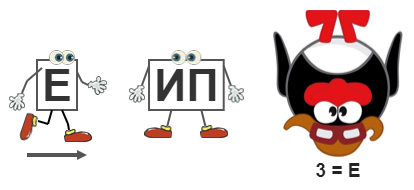 КИПЕНИЕПриложение №3Задание на урок №17. 8 класс ФГОС.Работа с учебником.Составление интеллект – карты. Помощник.Приложение №4Закрепление материала.Решение задач.Как надо понимать, что удельная теплота конденсации аммиака равна 1,4 · 106 Дж/кг?Какое количество теплоты требуется для обращения воды массой 150 г в пар при температуре 100 ºС?Какое количество энергии нужно затратить, чтобы испарить воду массой 5 кг, взятую при температуре 0 ºС? 3. Беседа по вопросам:         1. Какие явления наблюдаются в жидкости перед тем, как она начинает кипеть?         2. Какие силы действуют на пузырьки воздуха, наполненные паром, когда они находятся внутри жидкости?         3. Что такое кипение?         4. Что называют температурой кипения?         5. Что называют удельной теплотой парообразования?         6. Изменяется ли температура кипения с изменением внешнего давления? Как?         7. Как определить количество теплоты при парообразовании и конденсации?         8. В каком состоянии внутренняя энергия больше при температуре кипения?Приложение №5Домашнее задание1.Заполните второй столбик.2. Сравните два процесса: Испарение и кипение- В чем сходство процессов?- Где происходит парообразование?- При какой температуре происходит парообразование?- Что происходит с температурой жидкости при испарении и кипении?- От чего зависит скорость протекания процессов испарения и кипения?ИСПАРЕНИЕКИПЕНИЕПроцесс парообразованияПарообразование происходит с поверхности жидкостиПроисходит при любой температуреТемпература понижаетсяРода жидкости, температуры жидкости, площади поверхности, наличие ветра.